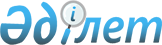 О внесении изменения в приказ Министра образования и науки Республики Казахстан от 29 января 2008 года № 40 "Об утверждении Правил об исчислении заработной платы работников государственных организаций образования, финансируемых за счет средств бюджета"
					
			Утративший силу
			
			
		
					Приказ Министра образования и науки Республики Казахстан от 19 февраля 2018 года № 64. Зарегистрирован в Министерстве юстиции Республики Казахстан 20 марта 2018 года № 16637. Утратил силу приказом Министра образования и науки Республики Казахстан от 11 мая 2020 года № 191.
      Сноска. Утратил силу приказом Министра образования и науки РК от 11.05.2020 № 191 (вводится в действие по истечении десяти календарных дней после дня его первого официального опубликования).
      ПРИКАЗЫВАЮ:
      1. Внести в приказ Министра образования и науки Республики Казахстан от 29 января 2008 года № 40 "Об утверждении Правил об исчислении заработной платы работников государственных организаций образования, финансируемых за счет средств бюджета" (зарегистрирован в Реестре государственной регистрации нормативных правовых актов Республики Казахстан под № 5148, опубликован 13 марта 2008 года в газете "Юридическая газета" № 38 (1438)) следующее изменение:
      в Правилах об исчислении заработной платы работников государственных организаций образования, финансируемых за счет средств бюджета, утвержденных указанным приказом:
      пункт 40 изложить в следующей редакции:
      "40. Суммы повышений, доплат и надбавок, установленные постановлением Правительства выплачиваются в зависимости от фактической нагрузки:
      1) за проверку тетрадей и письменных работ учителям и преподавателям, за исключением учителей 1-4 классов общеобразовательных школ и школ-интернатов всех типов и всех видов;
      2) за преподавание по предметам профильного направления в специализированных школах и школах-интернатах, школах-интернатах-колледжах для одаренных детей;
      3) педагогическим работникам по предметам профильного направления учебных заведений (классов, групп) с углубленным изучением отдельных предметов, педагогическим работникам, работающим в режиме инноваций, экспериментов (лицеи, гимназии, технические лицеи, учебно-воспитательные комплексы дошкольного и общеобразовательного направления), а также в организациях дошкольного воспитания и обучения, в которых работа по воспитанию детей ведется на иностранном языке;
      4) за работу в сельской местности специалистам организаций образования, работающим в сельской местности;
      5) за работу с детьми с: ограниченными возможностями в физическом развитии, ограниченными возможностями в умственном развитии, подлежащими обучению в организациях образования, психоневрологическими патологиями (не подлежащими обучению в организациях образования);
      6) за работу с детьми в центрах адаптации несовершеннолетних и воспитательных колониях, организациях технического и профессионального образования, школах, вечерних (сменных) общеобразовательных школах и учебно-консультационных пунктах при учреждениях уголовно-исполнительной системы и других учреждениях для детей с девиантным поведением;
      7) за работу с детьми-сиротами и детьми, оставшимися без попечения родителей, в детских домах, детских домах-интернатах, детских домах семейного типа, приютах, школах-интернатах для детей-сирот и детей, оставшихся без попечения родителей, и в домах-интернатах, домах ребенка (классах, группах) с контингентом детей с ограниченными возможностями;
      8) за организацию производственного обучения мастерам производственного обучения организаций технического и профессионального образования;
      9) за квалификационный уровень учителям организаций образования, реализующих образовательные программы начального, основного и общего среднего образования, прошедшим повышение квалификации по образовательным программам, но не более нормативной учебной нагрузки в порядке, установленном Законом;
      10) за учебные программы по обновленному содержанию образования учителям государственных организаций образования, реализующим учебные программы начального, основного среднего и общего среднего образования производится доплата, но не более нормативной учебной нагрузки в порядке, установленном Законом;
      11) за квалификацию педагогического мастерства учителям государственных организаций образования, реализующих учебные программы начального, основного среднего и общего среднего образования, успешно прошедшим национальный квалификационный тест, но не более нормативной учебной нагрузки в порядке, установленной Законом.
      Доплата осуществляется по итогам успешного прохождения национального квалификационного теста и подтверждения соответствующей квалификации. ".
      2. Департаменту бюджетного планирования Министерства образования и науки Республики Казахстан (Джакипова С.А.) в установленном законодательством Республики Казахстан порядке обеспечить:
      1) государственную регистрацию настоящего приказа в Министерстве юстиции Республики Казахстан;
      2) в течение десяти календарных дней со дня государственной регистрации настоящего приказа направление его копий в бумажном и электронном виде на казахском и русском языках в Республиканское государственное предприятие на праве хозяйственного ведения "Республиканский центр правовой информации" для официального опубликования и включения в Эталонный контрольный банк нормативных правовых актов Республики Казахстан;
      3) в течение десяти календарных дней после государственной регистрации настоящего приказа направление его копии на официальное опубликование в периодические печатные издания;
      4) размещение настоящего приказа на интернет-ресурсе Министерства образования и науки Республики Казахстан после его официального опубликования;
      5) в течение десяти рабочих дней после государственной регистрации настоящего приказа в Министерстве юстиции Республики Казахстан представление в Департамент юридической службы и международного сотрудничества Министерства образования и науки Республики Казахстан сведений об исполнении мероприятий, предусмотренных подпунктами 1), 2), 3) и 4) настоящего пункта.
      3. Контроль за исполнением настоящего приказа возложить на вице-министра образования и науки Республики Казахстан Асылову Б.А.
      4. Настоящий приказ вводится в действие по истечении десяти календарных дней после дня его первого официального опубликования.
      "СОГЛАСОВАН"
Министр труда
и социальной защиты населения
Республики Казахстан
___________М. Абылкасымова
3 марта 2018 года
      "СОГЛАСОВАН"
Министр финансов
Республики Казахстан
___________Б. Султанов
1 марта 2018 года
					© 2012. РГП на ПХВ «Институт законодательства и правовой информации Республики Казахстан» Министерства юстиции Республики Казахстан
				
      Министр образования и науки
Республики Казахстан

Е. Сагадиев
